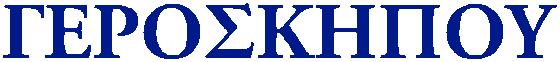 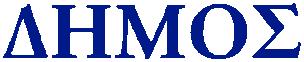 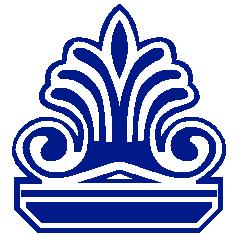 ΑΙΤΗΣΗ ΓΙΑ ΠΡΟΣΛΗΨΗ  ΣΤΗΝ ΥΠΗΡΕΣΙΑΤΟΥ ΔΗΜΟΥ ΓΕΡΟΣΚΗΠΟΥΘΕΣΗ ΓΙΑ ΤΗΝ ΟΠΟΙΑ ΥΠΟΒΑΛΛΕΤΑΙ Η ΑΙΤΗΣΗ                           KAΘΑΡΙΣΤΡΙΑΣημειώσεις:• Απαντήστε σε όλες τις ερωτήσεις • Συμπληρώστε την αίτηση με καθαρούς χαρακτήρες και με ΚΕΦΑΛΑΙΑ.Επισυνάψετε πρόσφατη σας φωτογραφία.Η αίτηση πρέπει να παραδοθεί στο Αρχείο του Δήμου Γεροσκήπου, υπογεγραμμένη,  μέχρι την Παρασκευή 07Αυγούστου  2020 και ώρα 1.30μμ.Παρακαλείσθε όπως όλες οι πληροφορίες που θα συμπεριλάβετε στην αίτηση, είναι αληθείς. Σε διαφορετική περίπτωση, η αίτηση σας μπορεί να απορριφθεί.ΓΙΑ ΥΠΗΡΕΣΙΑΚΗ ΧΡΗΣΗ ΜΟΝΟΗμερ. Λήψης:	/	/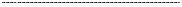 Αριθμός Αίτησης:	Όνομα Λειτουργού κατά την παραλαβή:	Υπογραφή: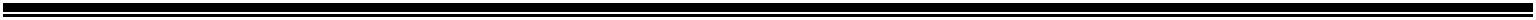 ΜΕΡΟΣ 2 – ΣΤΟΙΧΕΙΑ ΜΟΡΦΩΣΗΣΔευτεροβάθμια Εκπαίδευση:Τριτοβάθμια Εκπαίδευση:Άδειες:Γλώσσες – (συμπληρώστε αντίστοιχα)Αναφέρετε άλλα προσόντα 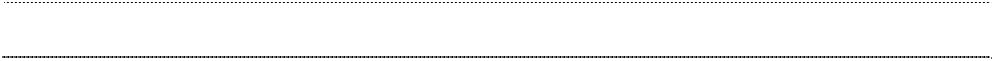 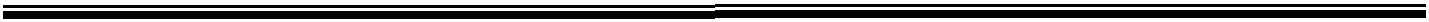 ΜΕΡΟΣ3–ΠΡΟΗΓΟΥΜΕΝΕΣΚΑΤΑΔΙΚΕΣΠαρακαλώ αναφέρετε αν έχετε καταδικαστεί στο παρελθόν ( συμπεριλαμβανομένου καταδίκης που αφορά τροχαίες παραβάσεις) από Δικαστήριο σε οποιαδήποτε χώρα.ΜΕΡΟΣ 4–ΙΣΤΟΡΙΚΟ ΥΓΕΙΑΣ(Να προσκομιστεί απαραίτητα πιστοποιητικό υγείας από Κρατικό ή Ιδιωτικό Νοσηλευτήριο).Αναφέρετε αν έχετε υποβληθεί σε οποιεσδήποτε χειρουργικές επεμβάσεις μέχρι σήμεραΜΕΡΟΣ 7-ΕΝΤΥΠΑ ΠΟΥ ΥΠΟΒΑΛΛΟΝΤΑΙ:•Αντίγραφο πιστοποιητικού λευκού ποινικού μητρώου                              •Αντίγραφο πιστοποιητικού Γεννήσεως ή Δελτίο Ταυτότητας.                      •Αντίγραφο Απολυτηρίου Δευτεροβάθμιας Εκπαίδευσης .•Πιστοποιητικό υγείας .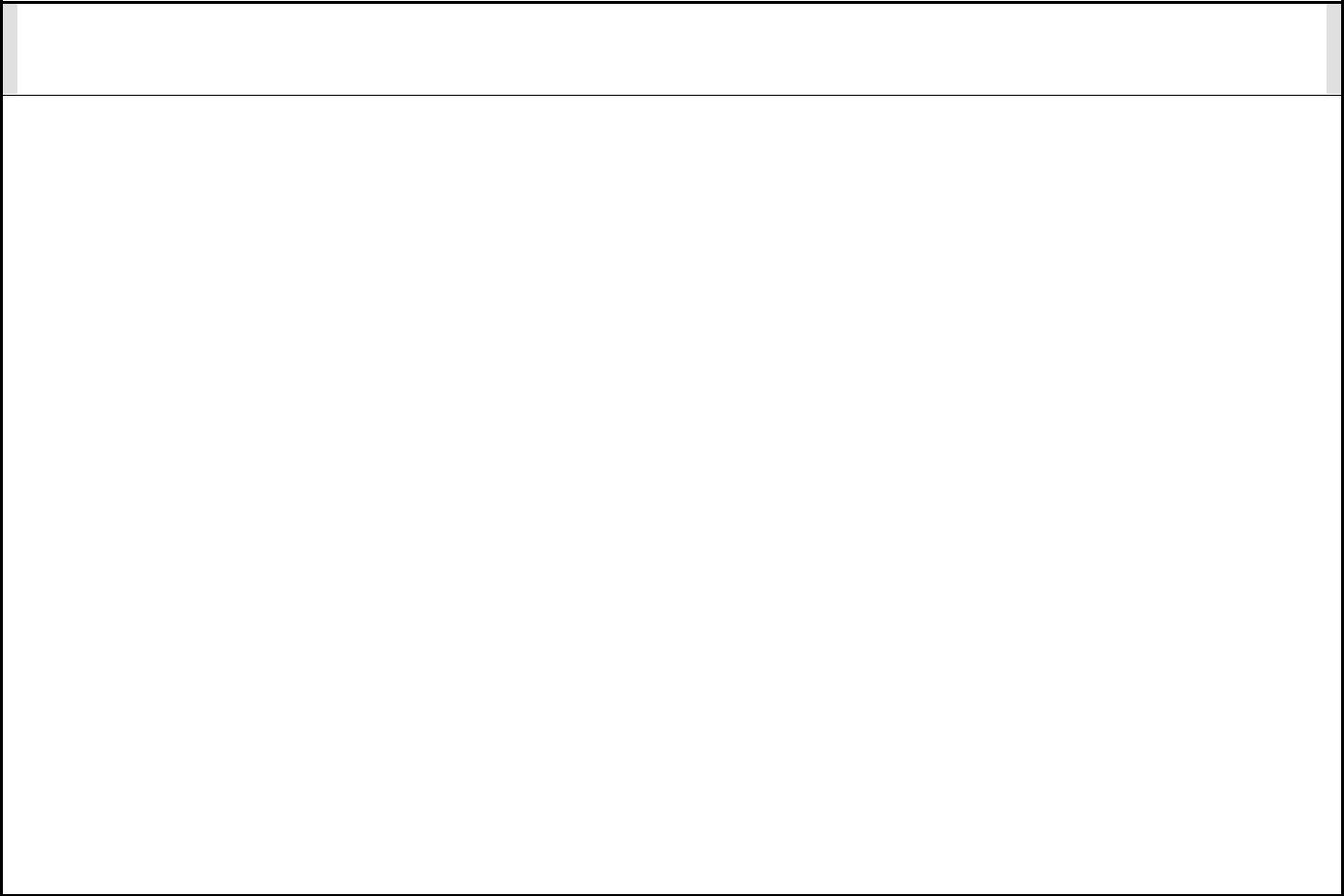 ΥΠΕΥΘΥΝΗ ΔΗΛΩΣΗ     Πιστοποιώ ότι όλα τα στοιχεία που συμπεριλαμβάνονται στην αίτηση μου,     είναι αληθή. Ημερ: …………………………..Υπογραφή: …………………………ΜΕΡΟΣ 1 – ΣΤΟΙΧΕΙΑ ΑΙΤΗΤΗΜΕΡΟΣ 1 – ΣΤΟΙΧΕΙΑ ΑΙΤΗΤΗΜΕΡΟΣ 1 – ΣΤΟΙΧΕΙΑ ΑΙΤΗΤΗΠροσωπικά Στοιχεία Αιτητριας:Προσωπικά Στοιχεία Αιτητριας:Προσωπικά Στοιχεία Αιτητριας:Προσωπικά Στοιχεία Αιτητριας:Επίθετο:Όνομα:Διεύθυνση:Δήμος/Κοινοτήτα:Επαρχία:Ταχυδρ. Κώδικας:Χώρα:ΚΥΠΡΟΣe-mail:Κινητό Τηλ:Τηλ. Οικίας:Αρ. Ταυτότητας:Υπηκοότητα:Ημερ. Γέννησης:Τόπος Γέννησης:Αρ. Διαβατηρίου:Αριθμός Κοιν. Ασφαλίσεων:Φύλο:Οικογενειακή Κατάσταση:Στοιχεία Εργοδότη: (Σε περίπτωση ανέργου, να αναφερθεί και να συμπληρωθεί για τον τελευταίο εργοδότη)Στοιχεία Εργοδότη: (Σε περίπτωση ανέργου, να αναφερθεί και να συμπληρωθεί για τον τελευταίο εργοδότη)Στοιχεία Εργοδότη: (Σε περίπτωση ανέργου, να αναφερθεί και να συμπληρωθεί για τον τελευταίο εργοδότη)Στοιχεία Εργοδότη: (Σε περίπτωση ανέργου, να αναφερθεί και να συμπληρωθεί για τον τελευταίο εργοδότη) Όνομα Εργοδότη:Τηλέφωνο:Διεύθυνση:Θέση:ΑπόΜέχριΜέχριΠΕΙΡΑ(Να περιληφθούν όλες οι λεπτομέρειες προηγούμενης εργοδότησης)ΠΕΙΡΑ(Να περιληφθούν όλες οι λεπτομέρειες προηγούμενης εργοδότησης)ΠΕΙΡΑ(Να περιληφθούν όλες οι λεπτομέρειες προηγούμενης εργοδότησης)ΠΕΙΡΑ(Να περιληφθούν όλες οι λεπτομέρειες προηγούμενης εργοδότησης)Όνομα ΕργοδότηΑπό(μήνας-έτος)Μέχρι (μήνας-έτος)Είδος εργασίας και θέση……………………………..…………..........……………………………..………….........……………………………..………….........……………………………..………….........…………………………………..…….........…………………………………...........…………………………….........…………..………………………………….........……..…….…………………………………...........…………………………………..…………..........……………………………..…………..........……………………………..…………....………………………………….…………………………………….………………………………………………………………………………………………………………………………………………………………………………………………………………………………………………………………………………………………………………………………………………………………………………………………………………………………………………………………………………………………………………………………………………………………………………………………………………………………………………………………………………………………………………………………………..…………………………………………..………………………..…………………………………………..Εκπαιδευτήριο:Χρονική ΠερίοδοςΠιστοποιητικό/Τίτλος Πανεπιστήμιο/ΣχολήΧρονική ΠερίοδοςΠιστοποιητικό/ΤίτλοςΆδειες/ΠιστοποιητικάΑριθμός ΆδειαςΗμερ. ΈκδοσηςΗμερ. ΛήξηςΓλώσσαΓραφή        ΑνάγνωσηΟμιλίαΕλληνικάΗμερ.Όνομα ΔικαστηρίουΚαταδίκηΑποτέλεσμα